
                                 Province of the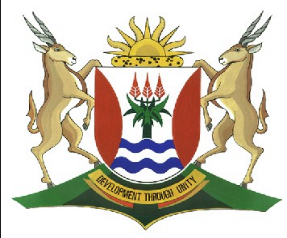 EASTERN CAPEEDUCATIONDIRECTORATE SENIOR CURRICULUM MANAGEMENT (SEN-FET)HOME SCHOOLING SELF-STUDY WORKSHEET ANSWER SHEETSUBJECTLIFE SCIENCESGRADE10DATE20/07/2020TOPICANIMAL TISSUES: EPITHELIAL, MUSCLE, NERVETERM 1REVISIONTERM 2 CONTENT11.1Areolar/ Loose Connective tissue1.2White fibrous cartilage1.3Hyaline cartilage1.4Blood1.5White fibrous cartilage(5)22.1 d) areolar tissue2.2 a) blood2.3 b) cartilage2.4 c) connects a bone to another bone2.5  e) connects a muscle to a bone(5)3ABoneBLoose connective tissueDBloodEFibrous(4)44.1Tendons attach muscle to bone4.2Blood transport substances such as food4.3Hormones, enzymes, respiratory gases and excretory wastes4.4Cartilage provides support, prevent damage between bones & in a joint, connect ribs to the sternum 4.5Epiglottis opens and closes the glottis                                                                                  (5)5.Red blood cellsWhite blood cellsPlateletsPlasma(4)66.1Yellow elastic fibresCollagen fibres(2)6.2Plasma 55%   Blood cells 45%(2)7Structure of Long Bone(5)Correct diagram   				Correct labels (head, shaft and head)  Caption                                                                           131(5)TOTAL(30)